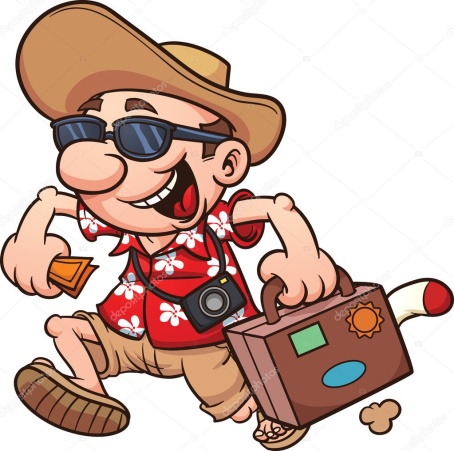 Poradnik „zanim zaczną się WAKACJE SZACHOWE…”sugestie dla rodziców dotyczące wyposażenia dziecka na kolonię szkoleniowo- wypoczynkową „Szachowe Wakacje z Małopolskim Związkiem Szachowym”.Wybierając się na obóz sugerujemy zapakowanie dziecku następujących rzeczy:
ubrań letnich (w odpowiedniej ilości - krótkie spodenki, koszulki),ubrań cieplejszych (długie spodnie, bluzy),kurtki przeciwdeszczowej/ nieprzemakalnej,czapki z daszkiem,wygodnych butów na wycieczkę oraz sandałki, stroju sportowego (np. dres) + obuwia sportowego,stroju kąpielowego (najlepiej 2), ręczników, ręcznika plażowego,klapek pod prysznic! przyborów i środków higieny osobistej (m.in.: mydło, szampon, pasta, szczoteczka do zębów),olejku lub emulsji do opalania (z wysokim filtrem) i środka przeciwko komarom/ kleszczom,legitymacji szkolnej,mały plecak na wycieczki/ plażę,notatnik i długopis,ewentualnie ulubioną maskotkę/ jaśka/ poduszkę do spania,książkę do poczytania wieczorem,w miarę możliwości: rakietkę do tenisa stołowego, karty do gry, łamigłówki; komiksy; piłki (różnego rodzaju).WSKAZÓWKA: aby dziecko przywiozło wszystkie swoje rzeczy z powrotem, sugerujemy o podpisanie rzeczy na metkach (wystarczą małe inicjały), wówczas bez problemu ustali się do kogo należy dana część garderoby. Proszę pamiętać, że dzieci zostały przydzielone do grup ze względu na wiek 
i posiadaną kategorię szachową, dlatego też bardzo prosimy rodziców o osobne pakowanie każdego dziecka z rodzeństwa.Organizator odradza zabieranie na obóz przedmiotów wartościowych (tabletów, laptopów, aparatów fotograficznych, itp.) i nie ponosi żadnej odpowiedzialności w przypadku ich zgubienia, kradzieży.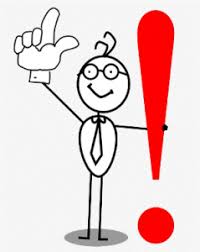 Telefony będą dostępne wyłącznie w godzinach ciszy poobiedniej. 
W ciągu dnia, w nagłych potrzebach, będziecie mieć Państwo możliwość kontaktowania się z kierownikiem wypoczynku (Kingą Siwek – tel. 695 664 871) bądź wychowawcą.WAŻNEJeżeli dziecko będzie przyjmować stałe lekarstwa w trakcie obozu, prosimy o wyraźne ich opisanie (sposób dawkowania leków) i osobne spakowanie. 